Energy Mini Labs			Name: ____________________________For each of these mini labs, complete the task provided and show all work.Equations and ConstantsPart 1: Wally and the Fire Extinguisher – (TUTORIAL)There’s a classic scene in the Pixar movie Wall-E where he propels himself through space using a fire extinguisher. In this lab, you will set initial conditions to predict the final velocity and ultimately the time it takes Wally (no relation to the animated robot surely) to pass through a set of photogates 10 meters apart.How to use the Simulation: (SIMULATION LINK)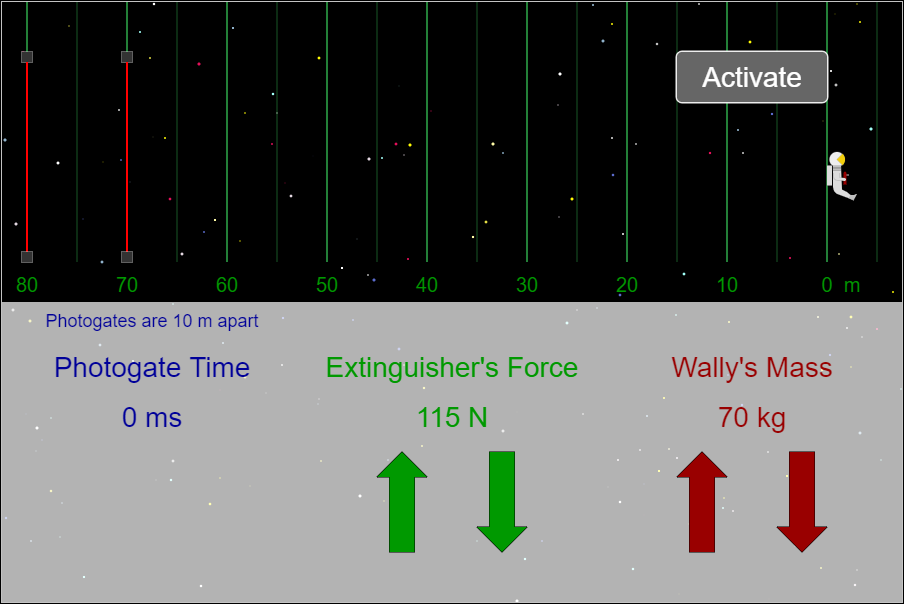 Click on the up/down arrows to increase/decrease the extinguisher’s force and Wally’s Mass. Click on “Activate” to turn on the extinguisher and begin applying the force. Once the backpack reaches the desired distance, click on “Shut Off” to stop the force and allow Wally to continue at a constant velocity. The photogate time is measured in milliseconds and represents the time it takes for Wally to pass through the 10-meter gap between lasers. Part 2: Wally Design ProblemNow that you have a feel for the simulation, your task is to determine a set of conditions that will result in a desired outcome. You will be able to choose any combination of settings but must include both a screenshot of the simulation matching the target time and calculations showing that the values work. Hint: While the force and mass have preset values to choose from, distance is much more flexible and can be any value that you choose. Use this fact to help you achieve precision when determine these properties Calculations:Screenshot of the Result:Choose one from each columnChoose one from each columnChoose one from each columnCalculate the work done:Extinguisher’s ForceDistanceWally’s MassCalculate the work done:50 N5 m35 kgCalculate the work done:55 N10 m42 kgCalculate the work done:65 N15 m50 kgCalculate the final velocity:85 N20 m55 kgCalculate the final velocity:100 N25 m62 kgCalculate the final velocity:115 N30 m70 kgCalculate the final velocity:130 N35 m75 kgCalculate the final velocity:155 N40 m79 kgCalculate the time to go 10 meters at final velocity:175 N45 m82 kgCalculate the time to go 10 meters at final velocity:190 N50 m85 kgCalculate the time to go 10 meters at final velocity:200 N55 m90 kgCalculate the time to go 10 meters at final velocity:Calculated Time from aboveMeasured Time from SimulationTime to go through 10 m Photogate750 msNote: Your calculations and simulation run must be within 50 ms of the target (0.7-0.8 seconds)Extinguisher’s ForceDistanceWally’s Mass